Biểu 17Công khai cam kết chất lượng đào tạo của cơ sở giáo dục đại họcCHƯƠNG TRÌNH  ĐÀO TẠO CÁC HỌC PHẦN TRÌNH ĐỘ THẠC SĨChuyên ngành: Điều tra và Quy hoạch rừng 		Mã số:  62 62 0208 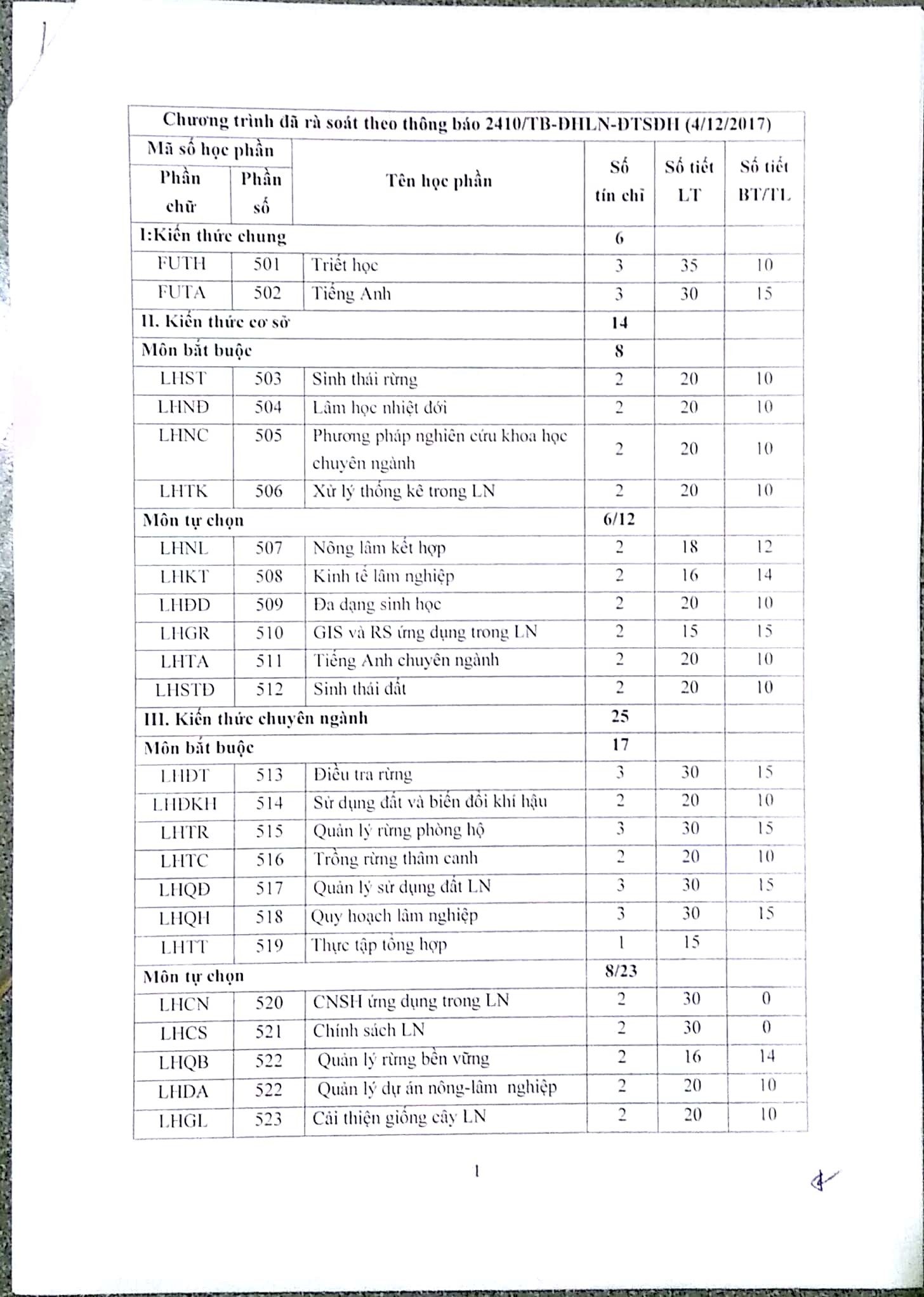 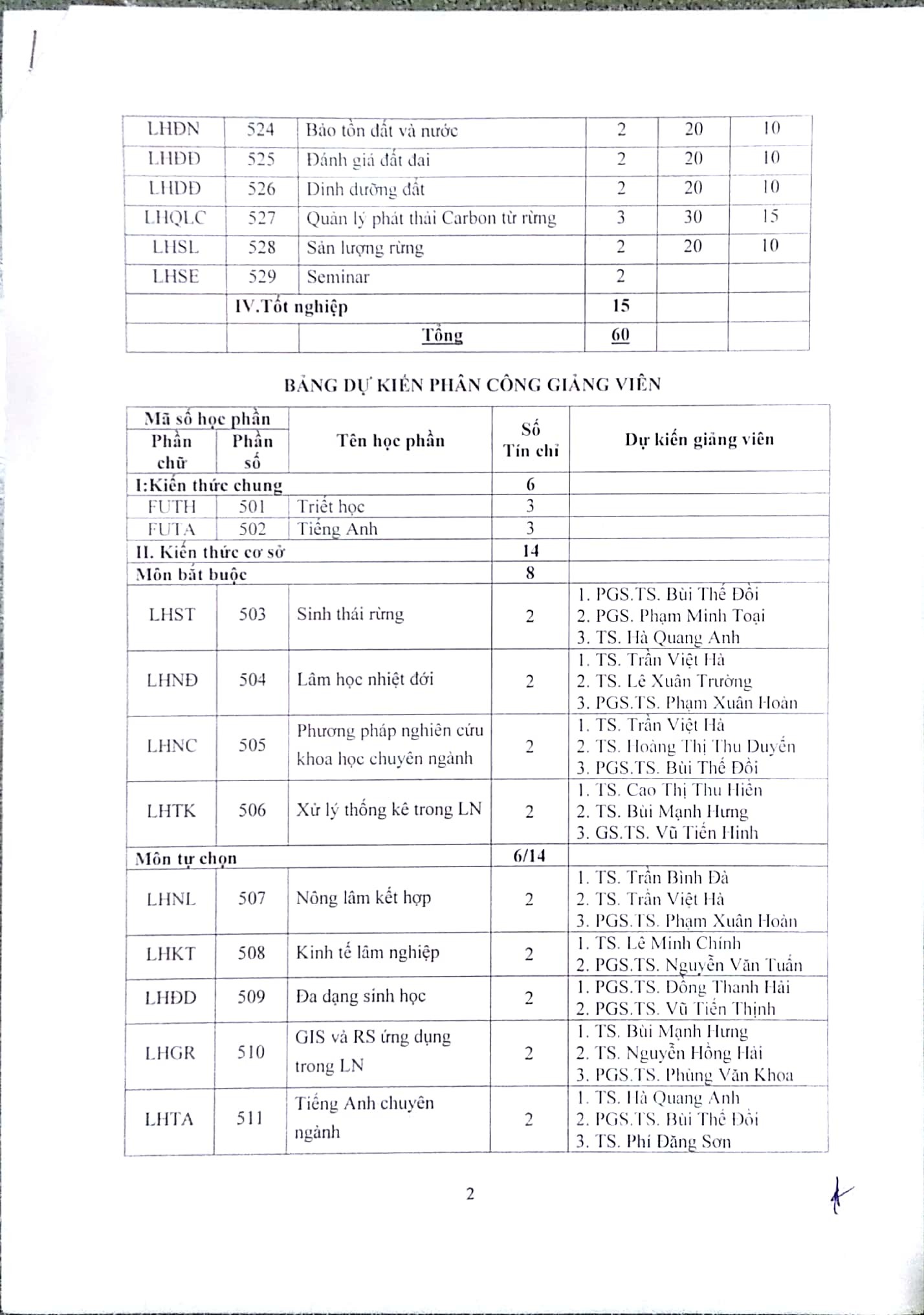 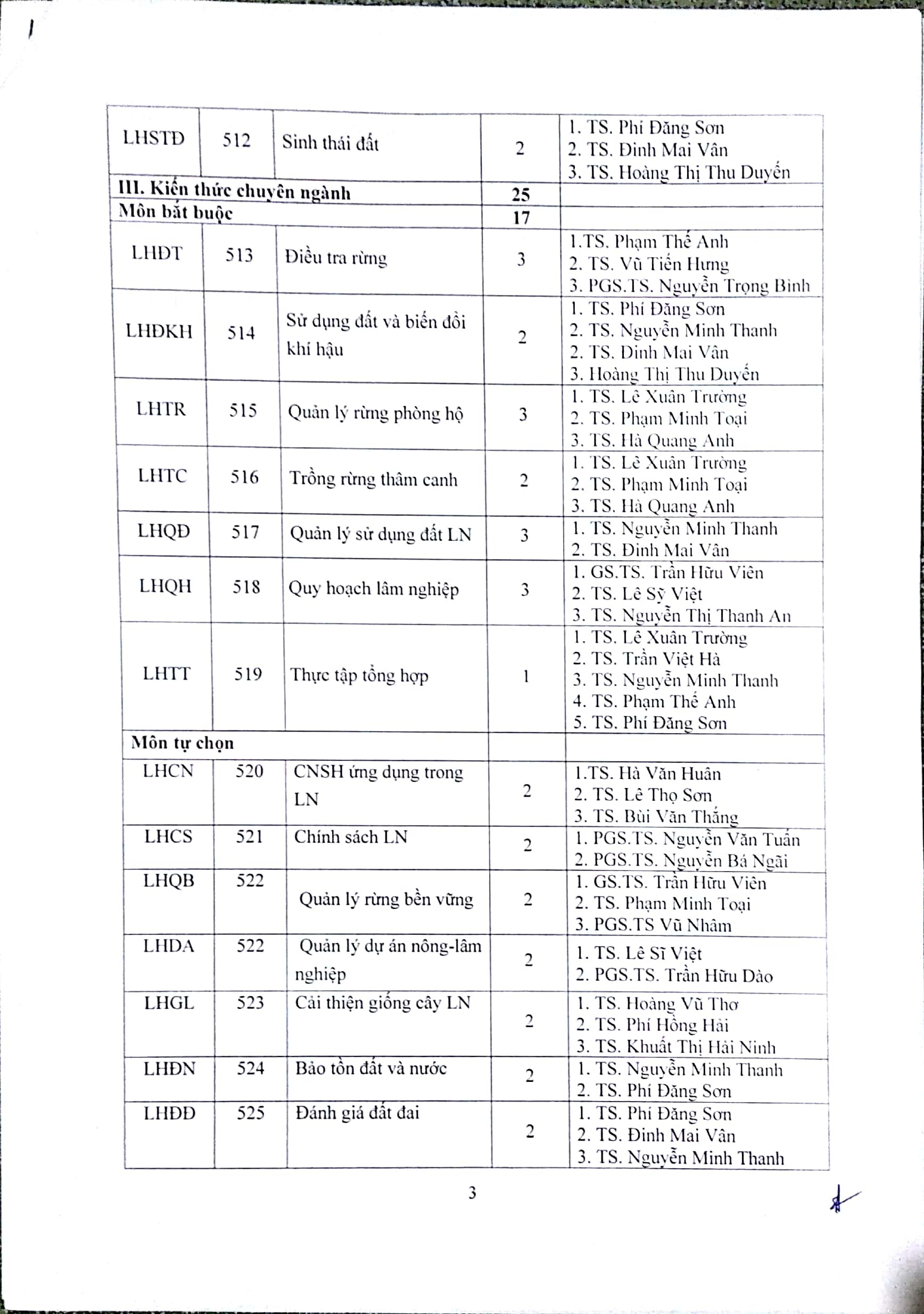 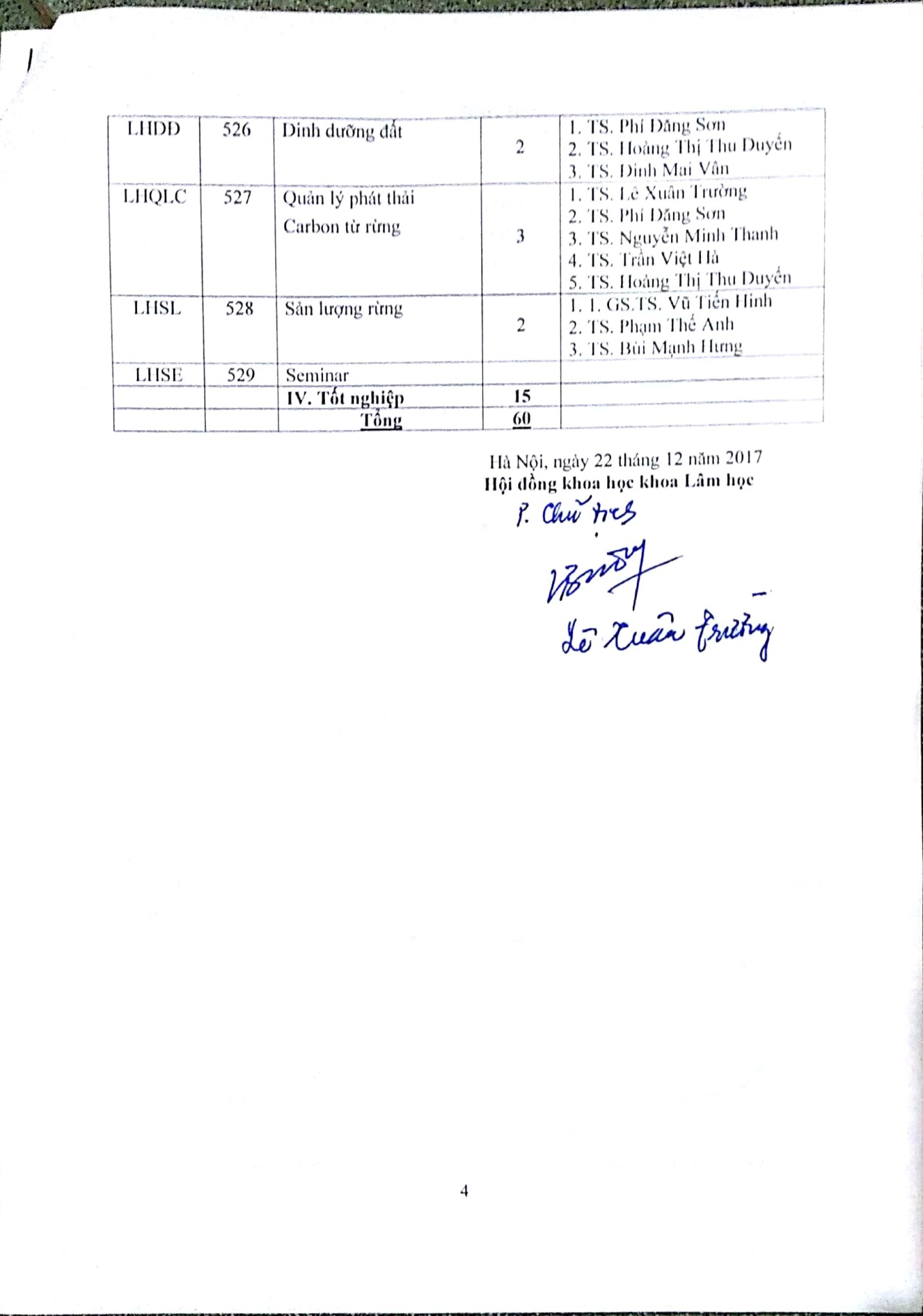 CHƯƠNG TRÌNH ĐÀO TẠO THẠC SĨ CHUYÊN NGÀNH LÂM HỌC BẰNG TIẾNG ANHDANH MỤC NGÀNH ĐÚNG, NGÀNH PHÙ HỢP, NGÀNH GẦN(Để xét điều kiện thi tuyển sinh trình độ thạc sỹ Lâm học)CHƯƠNG TRÌNH  ĐÀO TẠO CÁC HỌC PHẦN TRÌNH ĐỘ TIẾN SỸChuyên ngành: Điều tra và Quy hoạch rừng            		Mã số:  62 62 0208 Cấu trúc kiến thức của chương trình đào tạo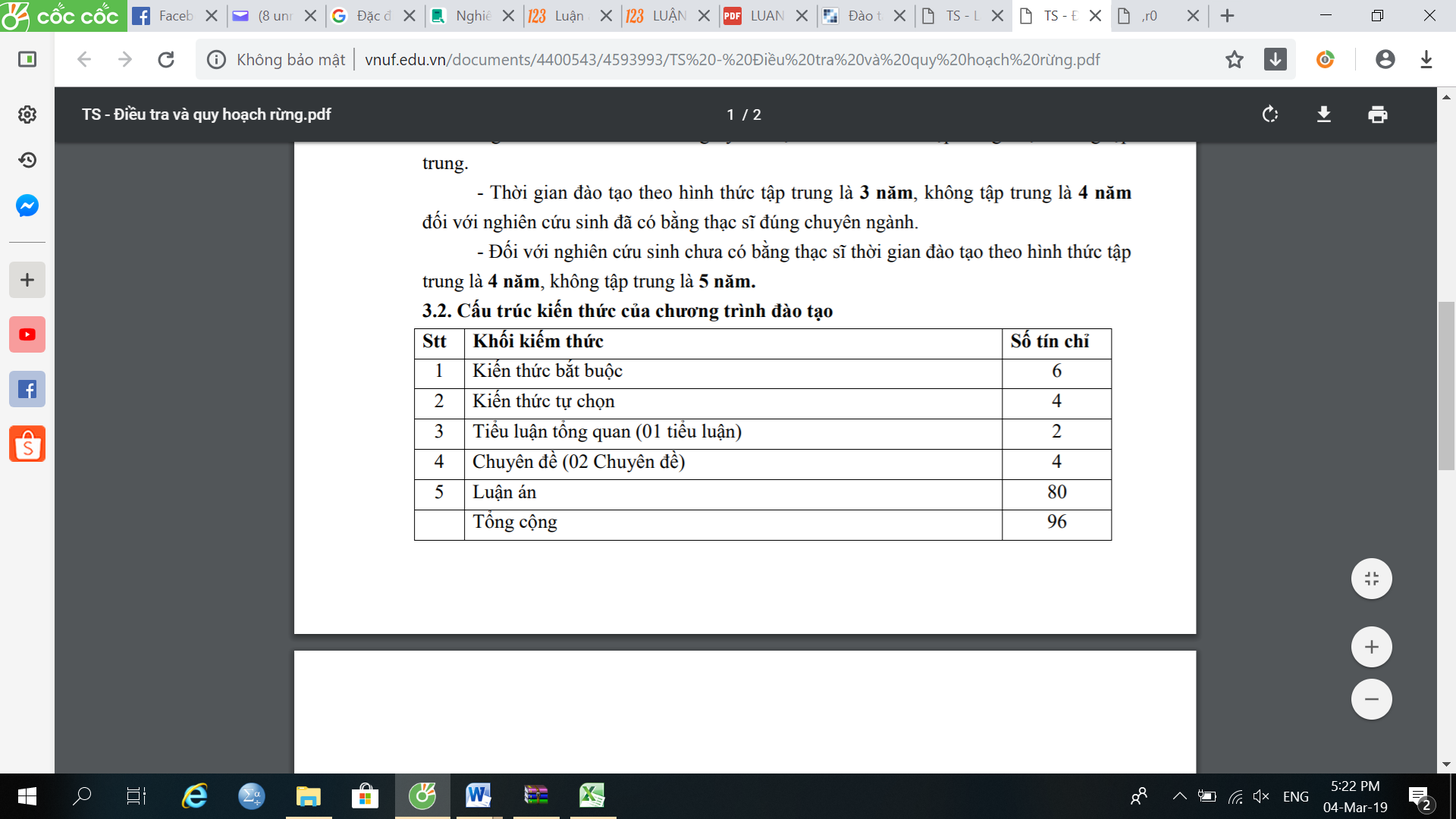 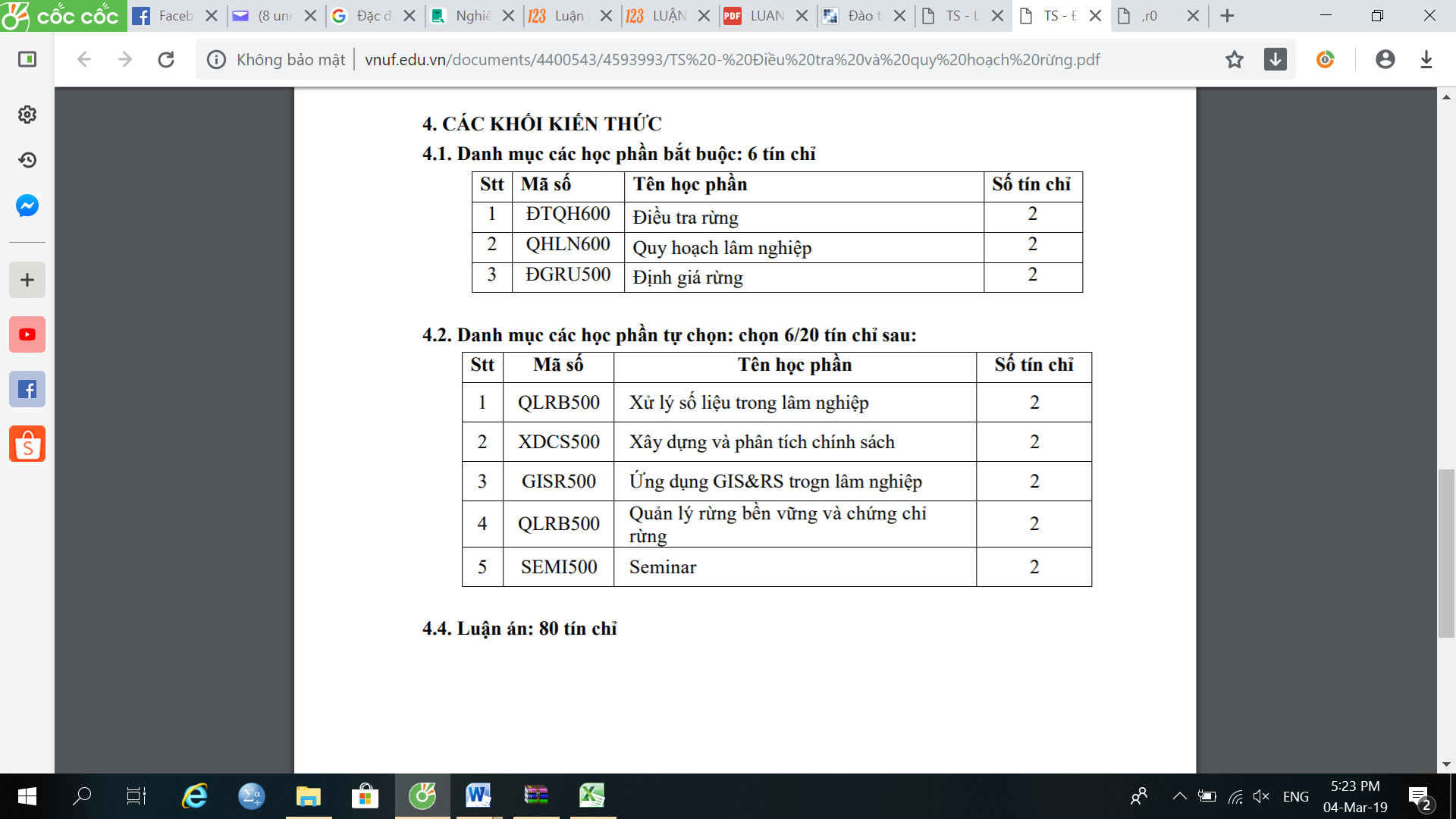 CHƯƠNG TRÌNH  ĐÀO TẠO CÁC HỌC PHẦN TRÌNH ĐỘ TIẾN SỸChuyên ngành: Lâm sinh           		Mã số:  62 62 0208 Cấu trúc kiến thức của chương trình đào tạo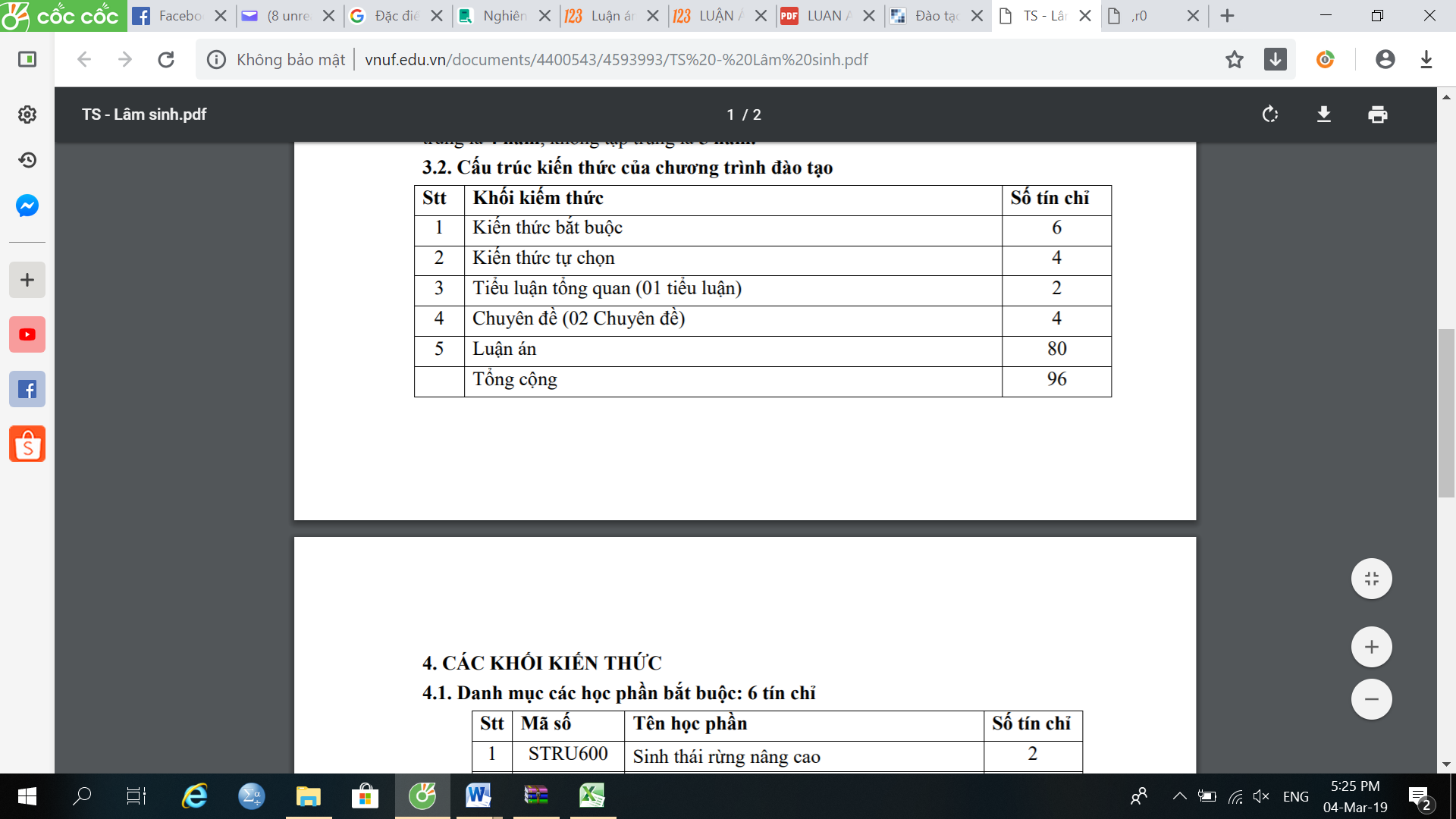 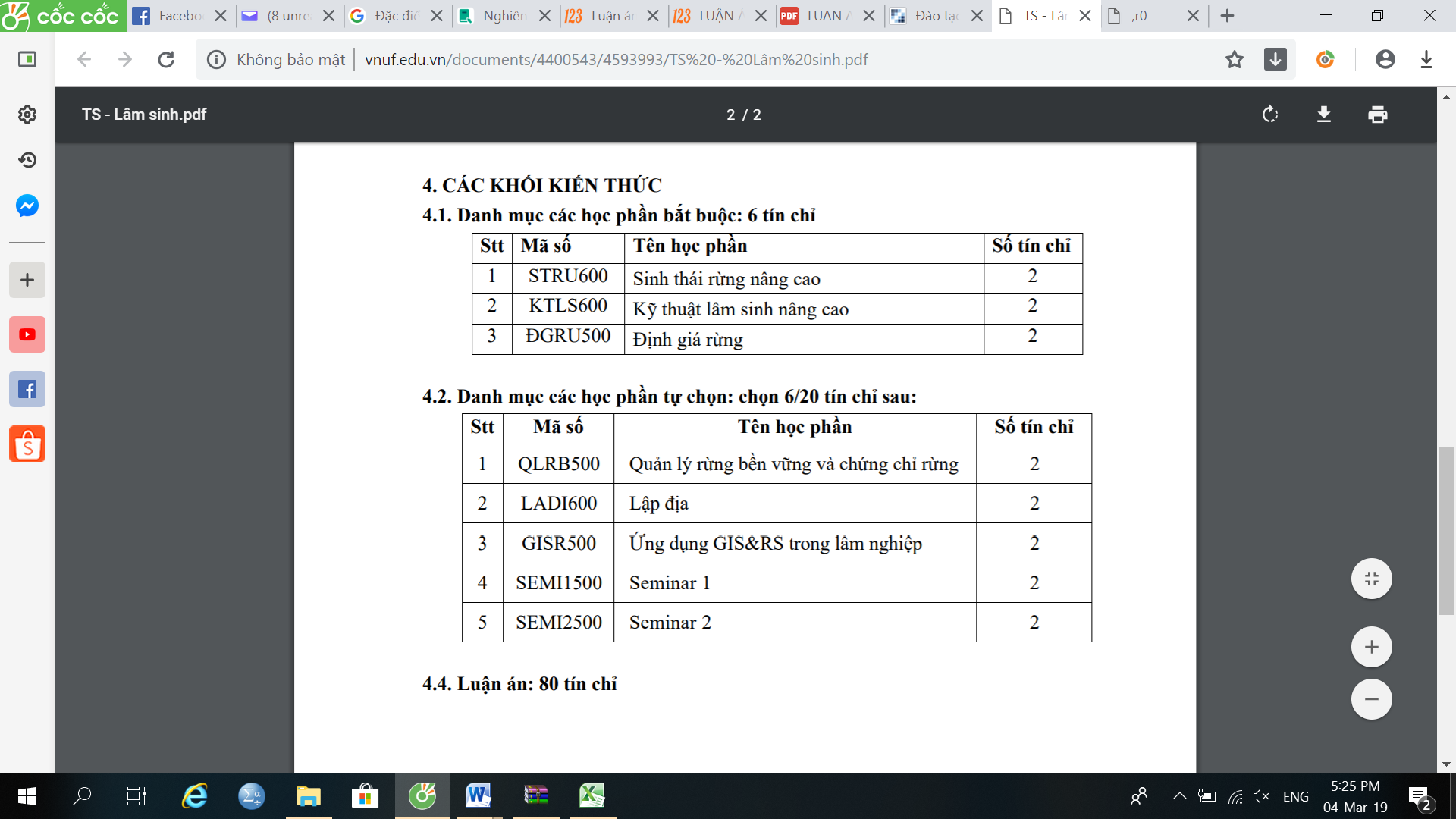 TTNội dungTrình độ đào tạoTrình độ đào tạoTTNội dungTiến sĩThạc sĩĐiều kiện đăng kí tuyển sinh, các chính sách, hoạt động hỗ trợ học tập, sinh hoạt cho người họcĐiều kiện đăng kí tuyển sinh, các chính sách, hoạt động hỗ trợ học tập, sinh hoạt cho người họcĐiều kiện đăng kí tuyển sinh, các chính sách, hoạt động hỗ trợ học tập, sinh hoạt cho người họcĐiều kiện đăng kí tuyển sinh, các chính sách, hoạt động hỗ trợ học tập, sinh hoạt cho người họcĐiều kiện đăng kí tuyển sinh- Về văn bằng:a) Có bằng thạc sỹ phù hợp với chuyên ngành đăng ký dự tuyển, hoặcb) Có bằng tốt nghiệp đại học hệ chính quy loại giỏi trở lên, phù hợp với chuyên ngành đăng ký dự tuyển.- Bài báo/công trình khoa họcLà tác giả 01 bài báo hoặc báo cáo liên quan đến lĩnh vực dự định nghiên cứu đăng trên tạp chí khoa học hoặc kỷ yếu hội nghị, hội thảo khoa học chuyên ngành có phản biện trong thời hạn 03 năm (36 tháng) tính đến ngày đăng ký dự tuyển.Ngoại ngữ:         + Người dự tuyển là công dân Việt Nam phải có một trong những văn bằng, chứng chỉ minh chứng về năng lực ngoại ngữ sau:a) Bằng tốt nghiệp đại học hoặc bằng thạc sĩ do cơ sở đào tạo nước ngoài cấp cho người học toàn thời gian ở nước ngoài mà ngôn ngữ sử dụng trong quá trình học tập là tiếng Anh hoặc tiếng nước ngoài khác;b) Bằng tốt nghiệp đại học các ngành ngôn ngữ nước ngoài do các cơ sở đào tạo của Việt Nam cấp;c) Chứng chỉ tiếng Anh TOEFL iBT từ 45 trở lên hoặc Chứng chỉ IELTS (Academic Test) từ 5.0 trở lên do một tổ chức khảo thí được quốc tế và Việt Nam công nhận cấp trong thời hạn 02 năm (24 tháng) tính đến ngày đăng ký dự tuyển;d) Người dự tuyển đáp ứng quy định tại điểm a khoản này khi ngôn ngữ sử dụng trong thời gian học tập không phải là tiếng Anh; hoặc đáp ứng quy định tại điểm b khoản này khi có bằng tốt nghiệp đại học ngành ngôn ngữ nước ngoài không phải là tiếng Anh; hoặc có các chứng chỉ tiếng nước ngoài khác tiếng Anh ở trình độ tương đương (quy định tại Phụ lục II của Quy chế tuyển sinh và đào tạo trình độ tiến sĩ) theo quy định tại điểm c khoản này do một tổ chức khảo thí được quốc tế và Việt Nam công nhận cấp trong thời hạn 02 năm (24 tháng) tính đến ngày đăng ký dự tuyển thì phải có khả năng giao tiếp được bằng tiếng Anh trong chuyên môn (có thể diễn đạt những vấn đề thuộc lĩnh vực chuyên môn cho người khác hiểu bằng tiếng Anh và hiểu được người khác trình bày những vấn đề chuyên môn bằng tiếng Anh).+ Người dự tuyển là công dân nước ngoài phải có trình độ tiếng Việt tối thiểu từ Bậc 4 trở lên theo Khung năng lực tiếng Việt dùng cho người nước ngoài hoặc đáp ứng yêu cầu về ngoại ngữ theo quy định cụ thể của trường Đại học Lâm nghiệp.- Thư giới thiệu:Người tham gia dự tuyển cần có ít nhất 01 thư giới thiệu của nhà khoa học có chức danh giáo sư, phó giáo sư hoặc có học vị tiến sĩ khoa học, tiến sĩ đã tham gia hoạt động chuyên môn với người dự tuyển và am hiểu lĩnh vực mà người dự tuyển dự định nghiên cứu.- Về đề cương nghiên cứu:	Đề cương nghiên cứu gồm những nội dung chính: Tên đề tài hoặc định hướng nghiên cứu; Lý do lựa chọn đề tài nghiên cứu; Mục tiêu nghiên cứu; Nội dung nghiên cứu; Phương pháp nghiên cứu; Kết quả dự kiến; Kế hoạch thực hiện; Tài liệu tham khảo. Đề xuất người hướng dẫn (mỗi nghiên cứu sinh có tối đa 02 người hướng dẫn; ít nhất phải có một người là giảng viên, nghiên cứu viên cơ hữu của Trường Đại học Lâm nghiệp).- Đã tốt nghiệp đại học ngành đúng, ngành phù hợp với ngành đăng ký dự thi đào tạo trình độ thạc sĩ.- Đã tốt nghiệp đại học ngành gần với ngành đăng ký dự thi đào tạo trình độ thạc sĩ. - Đã tốt nghiệp ngành khác.- Văn bằng đại học do cơ sở giáo dục nước ngoài cấp phải thực hiện thủ tục công nhận theo quy định hiện hành.Các chính sách, hoạt động hỗ trợ học tập, sinh hoạt cho người họcNghiên cứu sinh được cấp mã số, thẻ học viênChương trình đào tạo được cập nhật, có tóm tắt học phần, đề cương chi tiết học phần được công bố trên website Trường.-Tài liệu chuyên ngành và có liên quan phong phú tại Thư viện trường và văn phòng các bộ môn.Phòng máy tính nối mạng, hệ thống wifi.Phòng thí nghiệm có trang thiết bị đầy đủ, đồng bộ và hiện đại đáp ứng yêu cầu học tập chuyên sâuĐược tạo điều kiện tham gia hội thảo khoa học và chuyên đềHọc viên được cấp mã số học viên, thẻ học viênChương trình đào tạo được cập nhật, có tóm tắt học phần, đề cương chi tiết học phần được công bố trên websitePhòng học đúng chuẩn và được trang bị các phương tiện giảng dạy theo phương pháp mớiTài liệu chuyên ngành và có liên quan phong phú tại Thư viện trường và văn phòng các bộ môn.Phòng máy tính nối mạng, hệ thống wifi.Phòng thí nghiệm có trang thiết bị đầy đủ, đồng bộ và hiện đại đáp ứng yêu cầu học tập chuyên sâuKết quả đạt được và chương trình đào tạoKết quả đạt được và chương trình đào tạoKết quả đạt được và chương trình đào tạoKết quả đạt được và chương trình đào tạoSTTNội dungTrình độTrình độSTTNội dungTiến sĩ chuyên ngành Điều tra – Quy hoạchThạc sĩ chuyên ngành Lâm họcIIIMục tiêu kiến thức, kỹ năng, thái độ và trình độ ngoại ngữ đạt đượcKiến thức: Đào tạo những nhà khoa học có trình độ cao về lý thuyết về chuyên ngành Điều tra – Quy hoạch và năng lực thực hành phù hợp; nghiên cứu sinh phải có các bài báo phù hợp với chuyên ngành đăng trên các tạp chí khoa học uy tín trong hoặc ngoài nước.Kỹ năng: Khả năng nghiên cứu độc lập, sáng tạo, khả năng phân tích phát hiện và giải quyết được những vấn đề mới có ý nghĩa về khoa học và hướng dẫn nghiên cứu khoa học. Hoàn thành luận án tiến sĩ có nội dung phát hiện những cái mới, đóng góp vào tri thức chung của nhân loại, luận án đưa ra được những điểm mới chưa từng được công bố.Ngoại ngữ: Nghiên cứu sinh tốt nghiệp cần có ngoại ngữ tương đương cấp độ B2 hoặc bậc 4/6 của Khung tham khảo châu Âu chung hoặc tương đương.Kiến thức: Đào tạo những nhà khoa học có trình độ cao về lý thuyết về chuyên ngành Điều tra – Quy hoạch và năng lực thực hành phù hợpKỹ năng: Khả năng nghiên cứu độc lập, sáng tạo. Ngoại ngữ: Học viên khi tốt nghiệp cần có ngoại ngữ tương đương cấp độ B1 hoặc Khung tham khảo châu Âu chung hoặc tương đương.Đối với các học viên trong chương trình Lâm nghiệp nhiệt đới phải có chứng chỉ tiếng Anh IELTS 5.5 trở lên hoặc tương đương.IVKhả năng học tập, nâng cao trình độ sau khi ra trườngNghiên cứu sinh có thể tham gia các chương trình nghiên cứu sau tiến sĩ trong và ngoài nước về lĩnh vực Điều tra và Quy hoạch rừng, Lâm học nhiệt đới, Khoa học Lâm nghiệp, Sinh thái rừng, Quản lý rừng bền vững và Chứng chỉ rừng.VVị trí làm sau khi tốt nghiệp- Cán bộ kỹ thuật và cán bộ quản lý ở các đơn vị có liên quan đến quản lý, bảo vệ và phát triển tài nguyên rừng.- Cán bộ kỹ thuật và quản lý ở các Sở Khoa học- Công nghệ, Tài nguyên – Môi trường, Nông nghiệp và Phát triển Nông thôn- Giảng viên, nghiên cứu sau tiến sĩ ở các viện nghiên cứu, trường đại học, cao đẳng, trung học chuyên nghiệp. - Cán bộ nghiên cứu ở các viện nghiên cứu - Cán bộ kỹ thuật và cán bộ quản lý ở các đơn vị có liên quan đến quản lý, bảo vệ và phát triển tài nguyên rừng.- Cán bộ kỹ thuật và quản lý ở các Sở Khoa học- Công nghệ, Tài nguyên – Môi trường, Nông nghiệp và Phát triển Nông thôn- Giảng viên ở các viện nghiên cứu, trường đại học, cao đẳng, trung học chuyên nghiệp. - Cán bộ nghiên cứu ở các viện nghiên cứu VIChương trình đào tạo mà nhà trường thực hiện- Chương trình đào tạo đạt tiêu chuẩn và đúng quy định của Bộ Giáo dục và Đào tạo- Các nội dung học đáp ứng được nhu cầu của xã hội đảm bảo nghiên cứu sinh có kiến thức vững vàng khi ra trường- Trong quá trình học các học phần sẽ được gắn kết với thực hành để đảm bảo nghiên cứu sinh có thể ứng dụng các kiến thức đã học vào thực tế.- Chương trình đào tạo được cập nhật với kiến thức hiện đại của thế giới để nghiên cứu sinh có thể hòa nhập và tham gia các nghiên cứu hay dự án quốc tế.- Nghiên cứu sinh có cơ hội được tham khảo các tài liệu, tham gia Hội thảo, sinh hoạt học thuật và trao đổi với các chuyên gia nước ngoài bằng tiếng Anh.- Chương trình đào tạo công bố tại địa chỉhttp://www.vnuf.edu.vn/documents/4400543/4593993/TS%20-%20%C4%90i%E1%BB%81u%20tra%20v%C3%A0%20quy%20ho%E1%BA%A1ch%20r%E1%BB%ABng.pdf- Chương trình đào tạo đạt tiêu chuẩn và đúng quy định của Bộ Giáo dục và Đào tạo- Các nội dung học đáp ứng được nhu cầu của xã hội đảm bảo học viên có kiến thức vững vàng khi ra trường- Chương trình đào tạo được cập nhật với kiến thức hiện đại của thế giới để học viên có thể hòa nhập và tham gia các nghiên cứu hay dự án quốc tế.- Học viên có cơ hội được tham khảo các tài liệu, tham gia hội thảo, sinh hoạt học thuật và trao đổi với các chuyên gia nước ngoài bằng tiếng Anh.- Chương trình đào tạo công bố tại địa chỉhttp://vnuf.edu.vn/documents/4400543/4592350/1.%20LAM%20HOC.pdfTiến sĩ chuyên ngành Lâm sinhIIIMục tiêu kiến thức, kỹ năng, thái độ và trình độ ngoại ngữ đạt đượcKiến thức: Đào tạo những nhà khoa học có trình độ cao về lý thuyết về chuyên ngành Lâm sinh và năng lực thực hành phù hợp; nghiên cứu sinh phải có các bài báo phù hợp với chuyên ngành đăng trên các tạp chí khoa học uy tín trong hoặc ngoài nước.Kỹ năng: Khả năng nghiên cứu độc lập, sáng tạo, khả năng phân tích phát hiện và giải quyết được những vấn đề mới có ý nghĩa về khoa học và hướng dẫn nghiên cứu khoa học. Hoàn thành luận án tiến sĩ có nội dung phát hiện những cái mới, đóng góp vào tri thức chung của nhân loại, luận án đưa ra được những điểm mới chưa từng được công bố.Ngoại ngữ: Nghiên cứu sinh tốt nghiệp cần có ngoại ngữ tương đương cấp độ B2 hoặc bậc 4/6 của Khung tham khảo Châu Âu chung hoặc tương đương.IVKhả năng học tập, nâng cao trình độ sau khi ra trườngNghiên cứu sinh có thể tham gia các chương trình nghiên cứu sau tiến sĩ trong và ngoài nước về lĩnh vực Lâm sinh như Sinh thái rừng, Trồng rừng, Kỹ thuật lâm sinh, Thâm canh rừng, Rừng phòng hộ, Lâm học nhiệt đới, Khoa học lâm nghiệp, Biến đổi khí hậu và Các bon rừng, Quản lý rừng bền vững và Chứng chỉ rừng.VVị trí làm sau khi tốt nghiệp- Cán bộ kỹ thuật và cán bộ quản lý ở các đơn vị, doanh nghiệp có liên quan đến quản lý, bảo vệ và phát triển tài nguyên rừng.- Cán bộ kỹ thuật và quản lý ở các Sở Khoa học- Công nghệ, Tài nguyên – Môi trường, Nông nghiệp và Phát triển Nông thôn- Giảng viên, nghiên cứu sau tiến sĩ ở các viện nghiên cứu, trường đại học, cao đẳng, trung học chuyên nghiệp. - Cán bộ nghiên cứu ở các viện nghiên cứu VIChương trình đào tạo mà nhà trường thực hiện- Chương trình đào tạo đạt tiêu chuẩn và đúng quy định của Bộ Giáo dục và Đào tạo- Các nội dung học đáp ứng được nhu cầu của xã hội đảm bảo nghiên cứu sinh có kiến thức vững vàng khi ra trường- Trong quá trình học các học phần sẽ được gắn kết với thực hành để đảm bảo nghiên cứu sinh có thể ứng dụng các kiến thức đã học vào thực tế.- Chương trình đào tạo được cập nhật với kiến thức hiện đại của thế giới để nghiên cứu sinh có thể hòa nhập và tham gia các nghiên cứu hay dự án quốc tế.- Nghiên cứu sinh có cơ hội được tham khảo các tài liệu, tham gia hội thảo, sinh hoạt học thuật và trao đổi với các chuyên gia nước ngoài bằng tiếng Anh.- Chương trình đào tạo công bố tại địa chỉhttp://www.vnuf.edu.vn/documents/4400543/4593993/TS%20-%20L%C3%A2m%20sinh.pdfMã số học phầnMã số học phầnTên học phầnĐề xuất giảng viên giảng dạyPhần chữPhần sốTên học phầnĐề xuất giảng viên giảng dạyA - Phần kiến thức chungA - Phần kiến thức chungA - Phần kiến thức chungIFPH501Triết họcPhilosophyB - Phần kiến thức cơ sởB - Phần kiến thức cơ sởB - Phần kiến thức cơ sởB1 - Các học phần bắt buộcB1 - Các học phần bắt buộcB1 - Các học phần bắt buộcIFFE502Sinh thái rừng và lâm sinh nhiệt đớiTropical Forest Ecology and Silviculture1. PGS. TS. Bùi Thế Đồi2. TS. Trần Việt Hà3. PGS. TS. Phạm Minh Toại4. GS. TS. Ralp MitoehnerIFCB504Bảo tồn đa dạng sinh học và quản lý rừng đặc dụngBiodiversity Conservation and Protected Area Management1. PGS. TS. Đồng Thanh Hải2. PGS. TS. Vũ Tiến Thịnh3. PGS. TS. Hoàng Văn SâmIFSA523Xử lý thống kê trong lâm nghiệpStatistical Data Analysis in Forestry1. TS. Bùi Mạnh Hưng2. TS. Cao Thị Thu HiềnB2 – Các học phần tự chọnB2 – Các học phần tự chọnB2 – Các học phần tự chọnIFRM503Phương pháp nghiên cứu khoa học chuyên ngànhResearch Methods for Sciences1. TS. Đào Thị Hoa Hồng2. TS. Bùi Mạnh Hưng3. TS. Đinh Mai VânIFRS516Viễn thám và GISRemote Sensing and GIS1. TS. Bùi Mạnh Hưng2. PGS. TS. Trần Quang Bảo3. PGS. TS. Nguyễn Hải HòaIFTI506Cải thiện giống cây rừng và Ứng dụng công nghệ sinh họcForest Tree Improvement and Biotechnology1. TS. Đỗ Quang Trung2. TS. Phí Hồng Hải3. TS. Nguyễn Đức Kiên4. TS. Hà Thị Bích Hồng5. PGS. TS. Thavrak Houn (RUA)IFFM509Quản lý dự án lâm nghiệpForestry Project Management1. TS. Lê Đình Hải2. PGS. TS. Trần Thị Thu Hà3. TS. Đào Thị Hoa Hồng4. TS. Simone PfeifferIFWM521Quản lý lưu vựcWatershed Management1. PGS. TS. Phùng Văn Khoa2. PGS. TS. Bùi Xuân DũngIFFC520Rừng và biến đổi khí hậuForest and Climate Change1. PGS. TS. Nguyễn Hải Hòa2. TS. Đinh Mai Vân3. TS. Thoumthone (NUOL)IFMK508Lâm nghiệp khu vực hạ lưu sông Mê KôngForest in Lower Mekong Area1. PGS. TS. Đỗ Anh Tuân2. TS. Hà Quang AnhIFCS524Seminar 1IFCS525Seminar 2IFCS526Seminar 3IFCS518Intership 1 (mini project)C - Kiến thức chuyên ngànhC - Kiến thức chuyên ngànhC - Kiến thức chuyên ngànhC1 - Các học phần bắt buộcC1 - Các học phần bắt buộcC1 - Các học phần bắt buộcIFFI510Điều tra và sản lượng rừngForest Inventory and Yield1. TS. Cao Thị Thu Hiền2. TS. Đào Thị Hoa HồngIFFP511Chính sách và kinh tế Lâm nghiệpForest Policy and Economics1. PGS. TS. Trần Thị Thu Hà2. PGS. TS. Đỗ Anh Tuân3. TS. Kaisone PhengsolaIFIP512Trồng rừng thâm canhPlantation management in the Tropics1. PGS. TS. Lê Xuân Trường2. PGS. TS. Phạm Minh ToạiC2 – Các học phần tự chọnC2 – Các học phần tự chọnC2 – Các học phần tự chọnIFCM514Truyền thông và quản lý xung độtCommunication and Conflict Management1. PGS. TS. Trần Thị Thu Hà2. TS. Hem Chanrithy (RUA)IFAG513Nông lâm kết hợpAgroforestry1. TS. Trần Bình Đà2. PGS. TS. Von Monin (RUA)IFSF515Quản lý rừng bền vững và chứng chỉ rừngSubtainable Forest Management and Forest Certification1. PGS. TS. Phạm Minh Tọai2. PGS. TS. Đỗ Anh Tuân3. TS. Hà Quang AnhIFFW517Sử dụng rừng và chế biến gỗForest Utilization and Wood Processing1. PGS. TS. Lê Xuân Phương2. TS. Trịnh Hiền Mai3. TS. Phan Duy Hưng4. TS. LaDramy (NOUL)Quản lý đất và dinh dưỡngSoil and nutrient management1. TS. Hoàng Thị Thu Duyến2. TS. Đinh Mai VânIFLP522Quản lý sử dụng đấtLand Use Management1. TS. Hoàng Thị Thu Duyến2. TS. Đinh Mai VânLâm sản ngoài gỗNon-timber forest products 1. TS. Đào Thị Hoa Hồng2. PGS. TS. Lê Xuân Trường3. PGS. TS. Bùi Thế ĐồiIFCS527Seminar 4IFCS528Semianr 5IFCS529Seminar 6IFCS530Intership 2 (mini project)Các môn học trao đổi tại nước ngoàiD - Luận văn tốt nghiệpD - Luận văn tốt nghiệpD - Luận văn tốt nghiệpTổng cộngTổng cộngTổng cộngTTMã sốTên chuyên ngànhGhi chúIDanh mục các ngành đúng, ngành phù hợpDanh mục các ngành đúng, ngành phù hợpDanh mục các ngành đúng, ngành phù hợp1D620201Lâm nghiệp2D620205Lâm sinhIIDanh sách các ngành gần (hiện đang được đào tạo tại trường ĐHLN)Danh sách các ngành gần (hiện đang được đào tạo tại trường ĐHLN)Danh sách các ngành gần (hiện đang được đào tạo tại trường ĐHLN)1D620211Quản lý tài nguyên rừng2D850211Quản lý đất đai3D420201Công nghệ sinh học4D620202Lâm nghiệp đô thị5D620102Khuyến nông6D440301Khoa học môi trường7D850101Quản lý tài nguyên thiên nhiên (CT chuẩn)IIIDanh sách các ngành gần (Đã được đào tạo trong những năm trước đây và các trường ngoài)Danh sách các ngành gần (Đã được đào tạo trong những năm trước đây và các trường ngoài)Danh sách các ngành gần (Đã được đào tạo trong những năm trước đây và các trường ngoài)1Quản lý bảo vệ tài nguyên rừngTên ngành cũ2Quản lý tài nguyên rừng và môi trườngTên ngành cũ352420202Kỹ thuật sinh học452420203Sinh học ứng dụng552440206Khoa học đất652620101Nông nghiệp752620109Nông học852620110Khoa học cây trồng952620112Bảo vệ thực vật1052620116Phát triển nông thôn1152850101Quản lý tài nguyên và môi trường12Lâm nghiệp xã hộiTên ngành cũ13Kỹ thuật lâm sinhTên ngành cũ14Lâm sinh tổng hợpTên ngành cũ15Lâm họcTên ngành cũ